Publicado en L'Ametlla del Vallès el 20/06/2019 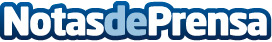 TSB inaugura nueva planta en Madrid con una inversión de 15,5 millones de eurosLa compañía paquetera industrial abre sede en San Fernando de Henares, Madrid, con una superficie de terreno de 50.000 m2. Con este terreno, el nuevo cross dock amplía superficie a la ya existente llegando a unas cifras globales de 75.000 m2 y 26.000 m2 construidos. La compañía cerró el ejercicio 2018 con una facturación de 160 millones de euros y mantiene una previsión de crecimiento del 8% para 2019Datos de contacto:María José Vacas Roldán616078204Nota de prensa publicada en: https://www.notasdeprensa.es/tsb-inaugura-nueva-planta-en-madrid-con-una Categorias: Nacional Franquicias Finanzas Madrid Logística Industria Automotriz Actualidad Empresarial http://www.notasdeprensa.es